ΑΝΑΚΟΙΝΩΣΗ ΓΙΑ ΠΡΟΣΕΧΗ ΔΙΑΔΙΚΑΣΙΑ ΤΟΠΟΘΕΤΗΣΕΩΝΟι εκπαιδευτικοί ευθύνης ΔΔΕ Α΄ Αθήνας οι οποίοι θα υποβάλλουν αίτηση για την κάλυψη λειτουργικών κενών (δηλαδή οι λειτουργικά υπεράριθμοι, οι αιτούντες για συμπλήρωση ωραρίου, οι ευρισκόμενοι στη διάθεση ΠΥΣΔΕ, οι νεοδιοριζόμενοι, οι αποσπασμένοι και εκείνοι που θα καταθέσουν αίτηση απόσπασης εντός ΠΥΣΔΕ), καλούνται να είναι σε ετοιμότητα για να ανταποκριθούν σε σχετική πρόσκληση η οποία θα αναρτηθεί στην ιστοσελίδα (site) της Διεύθυνσης, εκτός απροόπτου, εντός του δεύτερου δεκαπενθημέρου του Αυγούστου.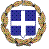 ΕΛΛΗΝΙΚΗ ΔΗΜΟΚΡΑΤΙΑΥΠΟΥΡΓΕΙΟ ΠΑΙΔΕΙΑΣ ΚΑΙ ΘΡΗΣΚΕΥΜΑΤΩΝΠΕΡΙΦ/ΚΗ Δ/ΝΣΗ Π. & Δ. ΕΚΠ/ΣΗΣ ΑΤΤΙΚΗΣ
Δ/ΝΣΗ Β΄/ΘΜΙΑΣ ΕΚΠ/ΣΗΣ Α' ΑΘΗΝΑΣΠΥΣΔΕΤαχ. Δ/νση: Χίου 16-18Τ.Κ. – Πόλη:10438 - ΑθήναΙστοσελίδα: http://dide-a-ath.att.sch.gre-mail: mail@dide-a-ath.att.sch.grΠληροφορίες: Γραμματεία ΠΥΣΔΕΤηλ.: 2105232525Αθήνα, 01-08-2022ΕΛΛΗΝΙΚΗ ΔΗΜΟΚΡΑΤΙΑΥΠΟΥΡΓΕΙΟ ΠΑΙΔΕΙΑΣ ΚΑΙ ΘΡΗΣΚΕΥΜΑΤΩΝΠΕΡΙΦ/ΚΗ Δ/ΝΣΗ Π. & Δ. ΕΚΠ/ΣΗΣ ΑΤΤΙΚΗΣ
Δ/ΝΣΗ Β΄/ΘΜΙΑΣ ΕΚΠ/ΣΗΣ Α' ΑΘΗΝΑΣΠΥΣΔΕΤαχ. Δ/νση: Χίου 16-18Τ.Κ. – Πόλη:10438 - ΑθήναΙστοσελίδα: http://dide-a-ath.att.sch.gre-mail: mail@dide-a-ath.att.sch.grΠληροφορίες: Γραμματεία ΠΥΣΔΕΤηλ.: 2105232525ΕΛΛΗΝΙΚΗ ΔΗΜΟΚΡΑΤΙΑΥΠΟΥΡΓΕΙΟ ΠΑΙΔΕΙΑΣ ΚΑΙ ΘΡΗΣΚΕΥΜΑΤΩΝΠΕΡΙΦ/ΚΗ Δ/ΝΣΗ Π. & Δ. ΕΚΠ/ΣΗΣ ΑΤΤΙΚΗΣ
Δ/ΝΣΗ Β΄/ΘΜΙΑΣ ΕΚΠ/ΣΗΣ Α' ΑΘΗΝΑΣΠΥΣΔΕΤαχ. Δ/νση: Χίου 16-18Τ.Κ. – Πόλη:10438 - ΑθήναΙστοσελίδα: http://dide-a-ath.att.sch.gre-mail: mail@dide-a-ath.att.sch.grΠληροφορίες: Γραμματεία ΠΥΣΔΕΤηλ.: 2105232525